6Bestellung bei GZ Telli +41(0)62 824 63 44oder info@gztelli.ch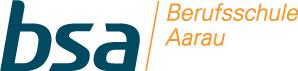                                                                                Wochenmenu MahlzeitendienstMontag03.Dezember Dienstag04. DezemberMittwoch05. DezemberDonnerstag06. DezemberFreitag07. Dezember